16 Февраля 2015 13:00Кемерово, Российская Федерация Операционные результаты ОАО «Кузбасская топливная компания»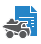 за 4 квартал и 2014 год16 февраля 2015 года, ОАО «Кузбасская топливная компания» (КТК, ММВБ:KBTK), один из крупнейших производителей и экспортёров энергетического угля в России, публикует операционные результаты за 4 квартал и 2014 год.Ключевые производственные показатели за 4 квартал 2014 годаВ 4 квартале 2014 года Компания произвела 3,02 млн. тонн угля, что на 7% выше ранее опубликованного производственного плана. По сравнению с 3 кв. 2014 года, производство угля выросло на 8%, а по сравнению с 4 кв. 2013 года на 9%. Объём товарной продукции вырос на 9%, до уровня 2,70 млн. тонн. По сравнению с показателем за аналогичный период 2013 года, объём товарной продукции вырос на 12%.Объём переработки угля составил 2,42 млн. тонн, что на 4% ниже показателя 3 кв. 2014 года. По сравнению с показателем 4 кв. 2013 года рост составил 11%. Общий объём обогащения в 4 квартале вырос на 6% и составил 0,84 млн. тонн, из которых 71% относится на обогатительную фабрику «Каскад 2». Объем рассортировки угля снизился на 8% по сравнению с 3 кварталом 2014 года и составил 1,58 млн. тонн.Объём вскрыши в 4 кв. 2014 года составил 14,34 млн. куб. м., снизившись на 1% относительно уровня 3 кв. 2014. Объём взорванной горной массы составил 8,70 млн. куб. м., снизившись за квартал на 5%. Доля взорванной горной массы в общем объеме вскрыши находится на уровне 61%. Среднее расстояние транспортировки вскрыши составило 2,50 км., что на 11% ниже уровня 3 кв. 2014 и 4 кв. 2013. Средний коэффициент вскрыши в 4 квартале продемонстрировал снижение на 10% и достиг уровня в 4,70, что на 10% ниже планового показателя. Достигнутый уровень коэффициента вскрыши является самым низким квартальным показателем за всю историю компании. Средний коэффициент вскрыши демонстрирует снижение на 10% квартал к кварталу и 15% год к году.Ключевые коммерческие показатели за 4 квартал 2014 годаВ 4 квартале 2014 года реализация выросла на 19% относительно показателя 3 квартала, составив 3,43 млн. тонн угля. По сравнению с результатами 4 квартала 2013 года, снижение составило 3%. В 4 квартале экспортные продажи выросли на 6% и составили 2,13 млн. тонн. По итогам квартала доля экспорта в общем объеме продаж угля составила 62%.В 4 квартале 2014 года средняя цена реализации угля выросла на 31% относительно показателя 3 квартала и составила 1 391 руб. за тонну. Квартальный рост средней цены реализации обусловлен ростом выручки от экспорта, вызванным повышением курса доллара. По сравнению с 4 кварталом 2013 года, средняя цена выросла на 19%.Ключевые производственные показатели за 2014 годВ 2014 году Компания произвела 10,61 млн. тонн угля, что на 5% выше чем в 2013 году. Основной прирост добычи пришёлся на участок «Виноградовский», где было добыто 4,17 млн. тонн угля, что на 22% выше прошлогоднего показателя. Компания снизила добычу на участке «Черемшанский» на 13% до 3,04 млн. тонн. Данный участок характеризуется самым высоким коэффициентом вскрыши среди добывающих активов КТК.Объём товарной продукции в 2014 году составил 9,39 млн. тонн, что на 5% выше показателя 2013 года. Переработка угля составила 8,70 млн. тонн, что на 6% выше чем в 2013 году. Доля переработанного угля в составе товарной продукции Компании составила 93%. Объём обогащения вырос на 18% и составил 3,16 млн. тонн. Объем рассортировки угля остался на уровне  прошлого года и составил 5,54 млн. тонн. В 2014 года объём вскрышных работ составил 59,38 млн. куб. м., что соответствует уровню 2013 года. Объём взорванной горной массы составил 35,55 млн. куб. м. и вырос на 23%. Средний коэффициент вскрыши снизился на 5% по сравнению с показателем 2013 года и составил 5,60.Ключевые коммерческие показатели за 2014 годОбъём продаж угля в 2014 году сократился на 3% по сравнению с 2013 годом и составил 10,32 млн. тонн. Объём экспорта составил 7,20 млн. тонн, что на 4% выше уровня 2013 года и соответствует 70% от общей реализации. Реализация на внутреннем рынке сократилась на 15% до 3,12 млн. тонн. Объём угля, закупленного для перепродажи, снизился на 45% до 0,98 млн. тонн в связи с переориентацией Компании на реализацию максимального количества собственного угля. В 2014 года средняя цена реализации угля составила 1 157 руб., повысившись на 5% относительно показателя за 2013 год.3 апреля 2015 года Компания планирует опубликовать консолидированную аудированную финансовую отчетность по МСФО за 2014 года. Телефонная конференция для обсуждения финансовых результатов и ответов на вопросы состоится в тот же день в 17:00 по Московскому времени.Детали телефонной конференции и презентация будут опубликованы дополнительно в календаре инвестора на сайте Компании: www.oaoktk.ru/investors 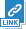 Краткая справка о Компании:ОАО «Кузбасская топливная компания» (КТК, ММВБ: KBTK), является одним из крупнейших производителей и экспортёров энергетического угля в России. Производственные активы Компании включают три действующих и один проектируемый участок на угольном разрезе «Виноградовский» в Кемеровской области, а также две обогатительные фабрики и собственную железнодорожную инфраструктуру расположенные в едином производственном кластере с добывающими предприятиями. Компания является оператором розничной сети в 4 регионах Западной Сибири и обеспечивает углём более 400 тысяч домохозяйств и тысячу муниципальных и коммерческих котельных. В Компании работают более 4 400 сотрудников. Акции ОАО «Кузбасская топливная компания» обращаются на ММВБ, в свободном обращении находится 34,39%.Основные консолидированные финансовые показатели по МСФО:Дополнительная информация и календарь инвестора:www.oaoktk.ru/investorsИнформация об округлениях и возможных неточностяхНекоторые финансовые и производственные показатели, а также специально рассчитанные коэффициенты были округлены. Из-за этого, в некоторых таблицах итоговые значения, получаемые путём сложения нескольких компонентов, могут отличаться от величины, получаемой путём простых арифметических вычислений. Изменение показателей рассчитывается после округления значений. Мы прилагаем все возможные усилия для проверки и верификации материалов, однако в случае если Вы обнаружите неточности или у Вас возникнут вопросы, напишите об этом на адрес vkr@oaoktk.ru.4 кв.2014Доля3 кв.2014Изм.4 кв.2013Изм.Производство угля,млн. тонн, в т.ч.:3,022,798%2,769%Участок «Караканский Южный»1,0535%0,8819%0,9017%Участок «Виноградовский»1,2742%1,197%0,9337%Участок «Черемшанский»0,7124%0,72-1%0,92-23%Товарная продукция,млн. тонн2,702,479%2,4112%Переработка угля,млн. тонн, в т.ч.:2,422,51-4%2,1911%Рассортированный уголь1,5865%1,72-8%1,3914%Обогащённый уголь0,8435%0,796%0,805%Обогатительная фабрика «Каскад 1»0,2429%0,2020%0,24-Обогатительная фабрика «Каскад 2»0,6071%0,592%0,567%Вскрыша, млн. куб. м., в т.ч.:14,3414,54-1%15,11-5%Взорванная горная масса,млн. куб. м.8,7061%9,15-5%8,413%Средний коэффициент вскрыши4,705,20-10%5,50-15%Среднее расстояние транспортировки вскрыши, км.2,502,80-11%2,80-11%4 кв.2014Доля3 кв.2014Изм.4 кв.2013Изм.Реализация угля,млн. тонн, в т.ч.3,432,8919%3,08-3%Экспорт2,1362%2,006%1,8316%Внутренний рынок1,3038%0,8946%1,254%Собственный уголь2,9185%2,6111%2,2927%Перепродажа угля0,5215%0,2886%0,79-34%Средняя цена реализации, руб./тонна1 3911 05931%1 16519%2014Доля2013Изм.Производство угля,млн. тонн, в т.ч.:10,6110,155%Участок «Караканский Южный»3,4032%3,226%Участок «Виноградовский»4,1739%3,4122%Участок «Черемшанский»3,0429%3,51-13%Товарная продукция,млн. тонн9,398,965%Переработка угля,млн. тонн, в т.ч.:8,708,246%Рассортированный уголь5,545,56-Обогащённый уголь3,162,6818%Обогатительная фабрика «Каскад 1»0,9324%1,01-8%Обогатительная фабрика «Каскад 2»2,2376%1,6734%Вскрыша, млн. куб. м., в т.ч.:59,3859,40-Взорванная горная масса,млн. куб. м.35,5560%28,9223%Средний коэффициент вскрыши5,605,90-5%Среднее расстояние транспортировки вскрыши, км.2,702,70-2014Доля2013Изм.Реализация угля,млн. тонн, в т.ч.10,3210,60-3%Экспорт7,2070%6,934%Внутренний рынок3,1230%3,67-15%Собственный уголь9,3491%8,826%Перепродажа угля0,989%1,78-45%Средняя цена реализации, руб./тонна1 1571 1005%Контакты для аналитикови инвесторов в Москве:Василий РумянцевДиректор Московского представительства, IRO+7 (495) 787-68-05vkr@oaoktk.ruКонтакты для СМИв Кемерово:Елена СарычеваНачальник управления по связям с общественностью+7 (3842) 36-47-62es@oaoktk.ru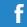 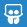 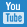 Новости и анонсыПрезентацииВидеоwww.facebook.com/oaoktkwww.slideshare.net/oaoktkwww.youtube.com/oaoktkruмлн. руб.201320122011млн. руб.201320122011Выручка22 49023 10423 939Себестоимость19 52318 98219 404Производственные денежные затраты на 1 т. угля, руб.611690653EBITDA2 4223 4793 911Рентабельность EBITDA11%15%16%EBITDA на 1 т. угля, руб.239399448Чистая прибыль6401 8102 018Рентабельность чистой прибыли3%8%8%Чистый долг3 9174 6812 663Чистый долг / EBITDA1,621,350,68